            Plán činnosti – leden 2019            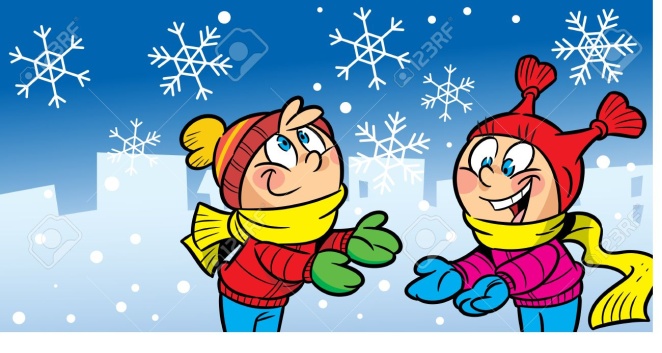 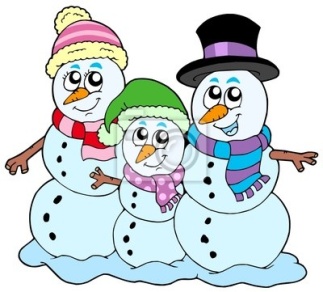 DatumČasMístoObsahPartnerVstupnéZodp.Od 2.1.PrůběžněVe třídáchIB: „ Zima v pohádce, básničce a písničce“Pg.pracovnice8. 1.9. 1.10. 1.9,30Jesenická knihovnaNávštěva v knihovně – Včeličky                                         Sluníčka                                         BeruškyJesenická knihovnaPg. pracovnice14.1. PrůběžněVe třídáchIB: „Bílé zimní radovánky“  Téma – zimní sportyPg. Pracovnice18.1.V průběhu dneInkasní výběr plateb - ÚnorČeská spořitelnaL. Pecinová21. 1.8,55ZŠ B. NěmcovéNávštěva 1. tř. – předškolní dětiZŠ B. NěmcovéJ. MatlochováM. Haklová23. 1.8,55ZŠ PrůchodníNávštěva 1. tř. – předškolní dětiZŠ PrůchodníJ. KrižováJ. Zacpálková28.1.29.1.11,00 – 16,00MŠ TMŠ DPlatby v hotovosti - ÚnorRodičeL. Pecinová29. 1.15,30SluníčkaOdpoledne pro rodičeRodičeI. Šťastná, J. KrižováUpřesnímeDopoledneŠk. zahradaZimní olympiáda – dle sněhových podmínekPg. pracovnice